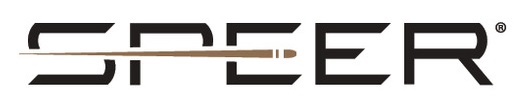 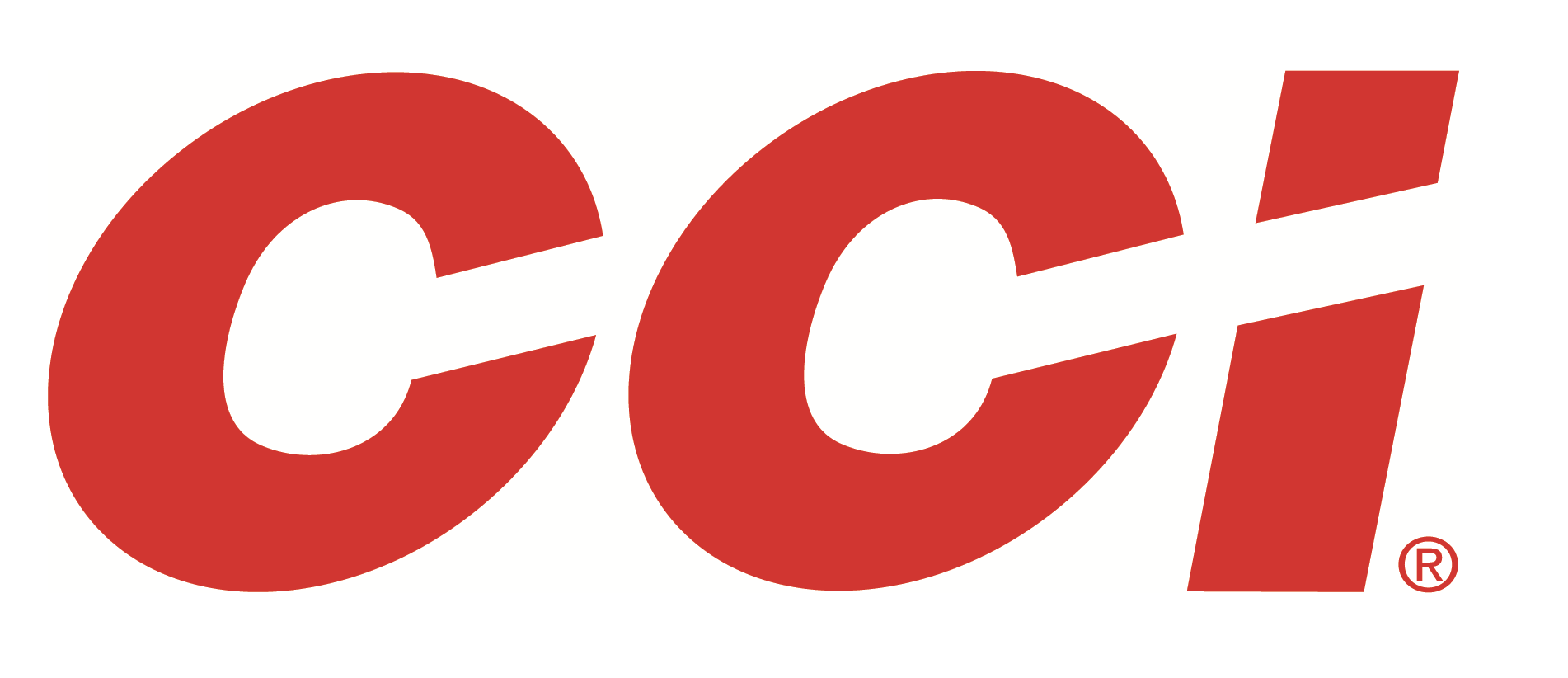 FOR IMMEDIATE RELEASE 		 		 Speer and CCI Ammunition Announce Production of Catalyst Lead-Free PrimersLEWISTON, Idaho – December 5, 2022 – Speer and CCI Ammunition announce the implementation and production of market-leading Catalyst lead-free priming technology in their Lewiston, Idaho facility. The proprietary Catalyst primer was initially developed by Speer and CCI’s partner company, Federal Ammunition, starting in 2016. “We are extremely proud of this new production capability which continues the rollout of an incredible primer technology,” said Federal, CCI and Speer President Jason Vanderbrink. “This product has proven to be the best in its class after nearly seven years of continuous production. Its consistent performance has been tested over hundreds of millions of rounds. Most notably, the product is featured in Federal’s innovative Syntech Range ammo and American Eagle Lead-Free.”The extremely clean-burning Catalyst primer creates more uniform and complete propellant combustion, yielding minimal velocity variation and consistent bullet launch for improved accuracy. It is also non-hydrophilic, so it does not attract water molecules like DDNP-based mixes found in most lead-free primers, resulting in better reliability. “Catalyst lead-free priming technology provides the cleanest, most consistent ignition possible. We are excited that our Lewiston plant is now set up to run Catalyst priming in our target pistol products,” said Speer and CCI's Director of Factory Operations Mike Overberg. “The Anoka facility has proven this to be the best lead-free priming technology available. Our staff here has done a fantastic job of working across factories to extend this product into Speer and CCI Blazer ammunition products made in Lewiston, Idaho.”Speer and CCI Ammunition can be found at dealers nationwide. For more information on all products or to shop online, visit www.speer.com and www.cci-ammunition.com. Contact: JJ ReichSenior Manager – Press RelationsE-mail: VistaPressroom@VistaOutdoor.comAbout SpeerHeadquartered in Lewiston, Idaho, the brand has a long-standing reputation for making the world's finest bullets and in 1996 became one of the first U.S. ammunition manufacturers to achieve ISO 9001 certification for quality. The company manufactures a variety of bullets and cartridges for law enforcement, reloading and sporting applications. Speer is part of Vista Outdoor Inc., an outdoor sports and recreation corporation.